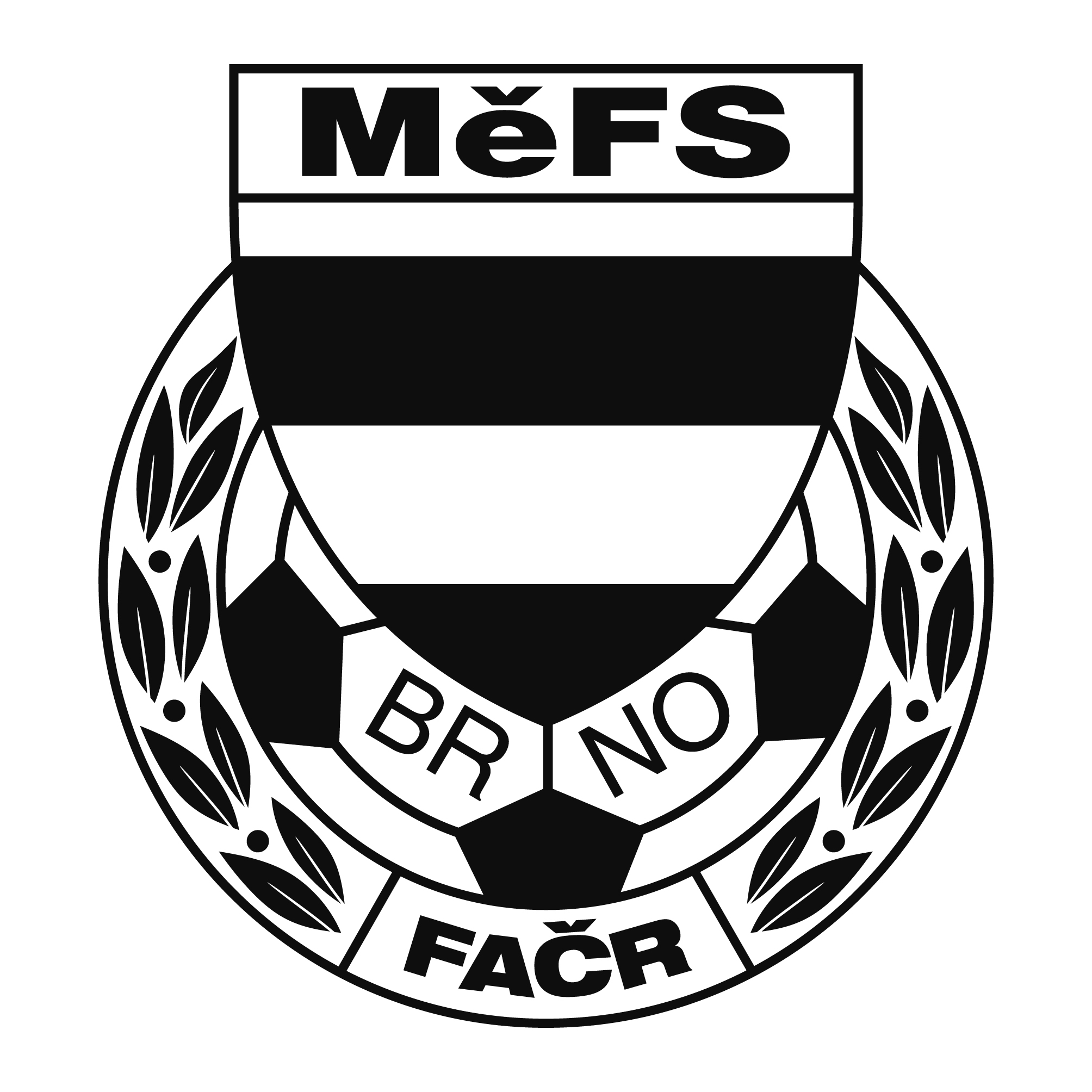 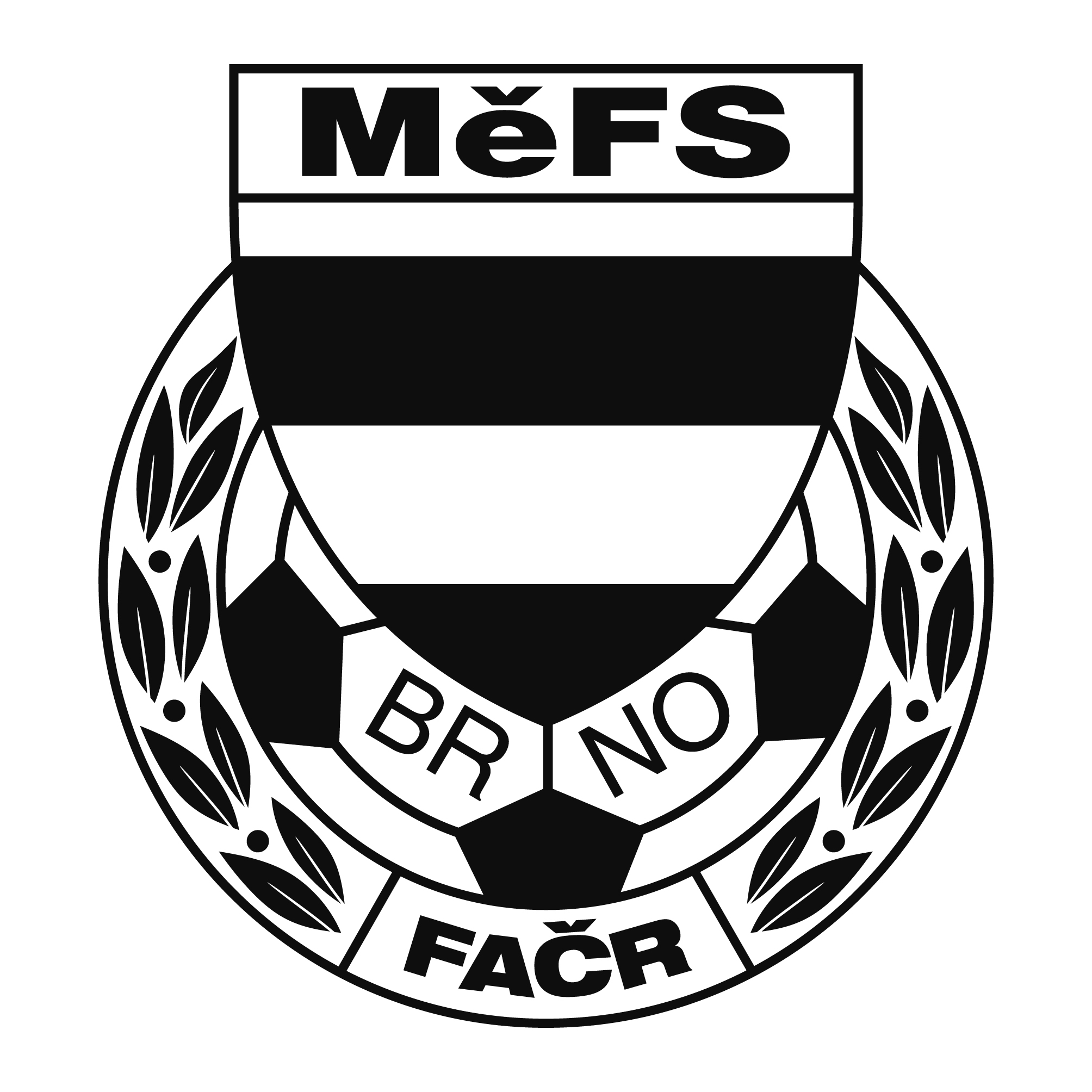 NOMINAČNÍ  LISTINAvýběru MěFS, hráčů 2009Akce:	                        Meziokresní soutěž výběrů mladších žákůMísto, datum a čas srazu:     areál FK Renocar Podolí u Brna , Podolí 497                                                        7.10. 2020, Sraz mezi 8:45 až 9:00 Ukončení akce: 		15:00 Slavnostní vyhlášeníNominační listina je současně žádostí o omluvení ve škole.Nominace hráčů ročníku narození 2009:1. Punčochář Jan 				(Tatran Kohoutovice)2. Orság Daniel 				(FC Soběšice)3. Škvařil Timotej 				(FC Svratka Brno)4. Mareš Denis 				(FC Svratka Brno) 5. Lánský Andreas 				FC Svratka Brno) 6. Džiuban Matyáš 				(FC Svratka Brno)7. Gabriel František 			(Tatran Kohoutovice)8. Mazuch Lukáš 				(Tatran Kohoutovice)9. Karas Lukáš 				(FC DOSTA Bystrc)10. Skoupý Jan				(FC DOSTA Bystrc)11. Maleček Štěpán	 			(FC Medlánky)12. Vilimský Štěpán 			(FC Medlánky)13. Kotek Matěj 				(ČAFC Židenice 2011)14. Schreiber Jakub 			(FC Soběšice)15. Rozsypal Jakub 			(FC Soběšice)16. Aitken Elliot 				(SK Obřany)Náhradníci:Polívka Vojtěch 				(ČAFC Židenice 2011)Pytlík Matyáš 				(FC Svratka Brno)Kovařík Dominik 				(FC DOSTA Bystrc)Bezděk Jakub 				(Tatran Kohoutovice)Trenéři:  Ondřej Šafránek (605 344 523) Josef Dvořáček, Tomáš Kolouch						vedoucí: p.PučekV krajním případě lze vyrozumět telefonicky V případě neomluvené neúčasti nominovaných hráčů se klub vystavuje postihu dle článku 17 bod 3 RFS !V Brně 22.9.2020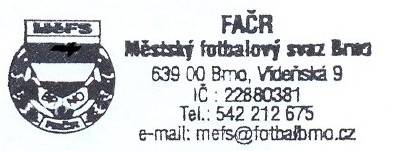    Mgr. Tomáš Němčanský, v.r.					 Mgr. Jan Maroši, v.r.	předseda KM MěFS						  předseda VV MěFSZa správnost:				                                                                              Libor Charvát					              sekretář MěFS